БАШ?ОРТОСТАН  РЕСПУБЛИКА3Ы                                                    СОВЕТ СЕЛЬСКОГО ПОСЕЛЕНИЯ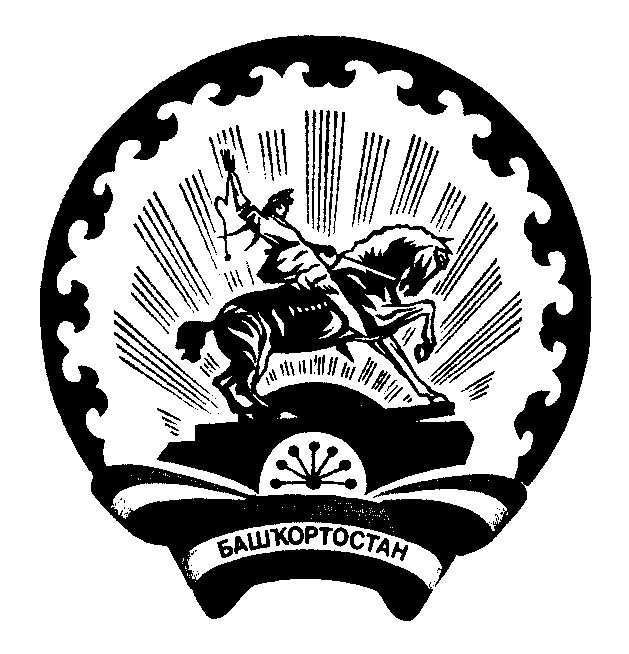 Б2Л2Б2й РАЙОНЫ МУНИЦИПАЛЬ                                                      УСЕНЬ-ИВАНОВСКИЙ СЕЛЬСОВЕТРАЙОН 292Н-ИВАНОВКА АУЫЛ                                                           МУНИЦИПАЛЬНОГО РАЙОНА БЕЛЕБЕЕВСКИЙСОВЕТЫ АУЫЛ БИЛ2М23Е СОВЕТЫ                                           РАЙОН РЕСПУБЛИКИ БАШКОРТОСТАН           05 июль 2021 й                      №164	05 июля 2021 гО внесении изменений в решение Совета сельского поселения Усень-Ивановский сельсовет муниципального района Белебеевский район Республики Башкортостан от 25 декабря 2020 года № 122  «О бюджете сельского поселения Усень-Ивановский сельсовет муниципального  района Белебеевский район Республики Башкортостан на 2021 год и на плановый период 2022 и 2023 годов»	Совет сельского поселения Усень-Ивановский сельсовет муниципального района Белебеевский район Республики Башкортостан  решил:1. Внести в решение Совета сельского поселения Усень-Ивановский сельсовет муниципального района Белебеевский район Республики Башкортостан от 25 декабря 2020 года №122 «О бюджете сельского поселения Усень-Ивановский сельсовет муниципального  района Белебеевский район Республики Башкортостан на 2021 год и на плановый период 2022 и 2023 годов»   следующие изменения:1.1. П.1. изложить в следующей редакции: «1) прогнозируемый общий объем доходов бюджета сельского поселения Усень-Ивановский сельсовет в сумме 5 008,2 тыс.рублей.2) общий объем расходов бюджета сельского поселения Усень-Ивановский сельсовет в  сумме 5 530,0 тыс. рублей;прогнозируемый дефицит бюджета сельского поселения Усень-Ивановский сельсовет в сумме 521,8 тыс.рублей. Утвердить источники финансирования дефицита бюджета сельского поселения Усень-Ивановский сельсовет муниципального района Белебеевский район Республики Башкортостан согласно приложению №11 к настоящему решению».1.2. В приложении 3:а) строки:б) изложить  в новой редакции:1.3. В приложении 5:а) строки: б) изложить  в новой редакции:в) дополнить строками:1.4. В приложении 7:а) строки: б) изложить  в новой  редакции:в) дополнить строками:1.5. В приложении 9:а) строки: б) изложить  в новой  редакции:	в) дополнить строками:			2. Утвердить изменения, вносимые в течение  2021 года в сводную роспись  бюджета сельского поселения Усень-Ивановский сельсовет муниципального района Белебеевский район Республики Башкортостан.		3. Обнародовать настоящее решение в здании Администрации сельского поселения Усень-Ивановский сельсовет муниципального района Белебеевский район Республики Башкортостан и разместить на официальном сайте сельского поселения Усень-Ивановский сельсовет муниципального района Белебеевский район Республики Башкортостан.		4. Контроль за исполнением настоящего решения возложить на постоянную Комиссию Совета по бюджету, налогам, вопросам собственности, использованию земель и природных ресурсов.Глава сельского поселения						                Денисов А.Н.КАРАРРЕШЕНИЕКод бюджетной классификации Российской ФедерацииНаименование кода вида доходов(группы, подгруппы, статьи, подстатьи,элемента), подвида доходов, статьи(подстатьи) классификации операцийсектора государственного управления,относящихся к доходам бюджетовСумма (тыс. рублей)123Всего4 873,62 00 00000 00 0000 000БЕЗВОЗМЕЗДНЫЕ ПОСТУПЛЕНИЯ3 815,12 02 00000 00 0000 000БЕЗВОЗМЕЗДНЫЕ ПОСТУПЛЕНИЯ ОТ ДРУГИХ БЮДЖЕТОВ БЮДЖЕТНОЙ СИСТЕМЫ РОССИЙСКОЙ ФЕДЕРАЦИИ3 815,12 02 40014 10 0000 150Межбюджетные трансферты, передаваемые бюджетам сельских поселений из бюджетов муниципальных районов на осуществление части полномочий по решению вопросов местного значения в соответствии с заключенными соглашениями160,0Код бюджетной классификации Российской ФедерацииНаименование кода вида доходов(группы, подгруппы, статьи, подстатьи,элемента), подвида доходов, статьи(подстатьи) классификации операцийсектора государственного управления,относящихся к доходам бюджетовСумма (тыс. рублей)123Всего5 008,22 00 00000 00 0000 000БЕЗВОЗМЕЗДНЫЕ ПОСТУПЛЕНИЯ3 949,72 02 00000 00 0000 000БЕЗВОЗМЕЗДНЫЕ ПОСТУПЛЕНИЯ ОТ ДРУГИХ БЮДЖЕТОВ БЮДЖЕТНОЙ СИСТЕМЫ РОССИЙСКОЙ ФЕДЕРАЦИИ3 949,72 02 40014 10 0000 150Межбюджетные трансферты, передаваемые бюджетам сельских поселений из бюджетов муниципальных районов на осуществление части полномочий по решению вопросов местного значения в соответствии с заключенными соглашениями294,6НаименованиеРзПрЦcрВРСумма (тыс.руб.)12345Всего4 873,6ОБЩЕГОСУДАРСТВЕННЫЕ ВОПРОСЫ01003 093,4Функционирование высшего должностного лица субъекта Российской Федерации и муниципального образования0102730,6Муниципальная программа "Совершенствование деятельности Администрации сельского поселения Усень-Ивановский сельсовет муниципального района Белебеевский район Республики Башкортостан"01020400000000730,6Глава муниципального образования01020400002030730,6Расходы на выплаты персоналу в целях обеспечения выполнения функций государственными (муниципальными) органами, казенными учреждениями, органами управления государственными внебюджетными фондами01020400002030100730,6Функционирование Правительства Российской Федерации, высших исполнительных органов государственной власти субъектов Российской Федерации, местных администраций01041 675,3Муниципальная программа "Совершенствование деятельности Администрации сельского поселения Усень-Ивановский сельсовет муниципального района Белебеевский район Республики Башкортостан"010404000000001 675,3Аппараты органов государственной власти Республики Башкортостан010404000020401 675,3Расходы на выплаты персоналу в целях обеспечения выполнения функций государственными (муниципальными) органами, казенными учреждениями, органами управления государственными внебюджетными фондами01040400002040100981,1Закупка товаров, работ и услуг для обеспечения государственных (муниципальных) нужд01040400002040200674,6НАЦИОНАЛЬНАЯ БЕЗОПАСНОСТЬ И ПРАВООХРАНИТЕЛЬНАЯ ДЕЯТЕЛЬНОСТЬ0300226,0Обеспечение пожарной безопасности0310226,0Муниципальная программа "Пожарная безопасность сельского поселения Усень-Ивановский сельсовет  муниципального района Белебеевский район Республики Башкортостан"03101600000000226,0Мероприятия по развитию инфраструктуры объектов противопожарной службы03101600024300226,0Расходы на выплаты персоналу в целях обеспечения выполнения функций государственными (муниципальными) органами, казенными учреждениями, органами управления государственными внебюджетными фондами03101600024300100139,2НАЦИОНАЛЬНАЯ ЭКОНОМИКА0400160,0Дорожное хозяйство (дорожные фонды)0409160,0Дорожное хозяйство 04092100003150160,0Закупка товаров, работ и услуг для государственных (муниципальных) нужд04092100003150200160,0ЖИЛИЩНО-КОММУНАЛЬНОЕ ХОЗЯЙСТВО05001 232,2Мероприятия по благоустройству территорий населенных пунктов05032000006050712,2Закупка товаров, работ и услуг для государственных (муниципальных) нужд05032000006050712,2Мероприятия по благоустройству территорий населенных пунктов05032000006050200 455,4Организация и содержание мест захоронения0503200000640020,0Закупка товаров, работ и услуг для государственных (муниципальных) нужд0503200000640020020,0Другие вопросы в области жилищно-коммунального хозяйства0505500,0Муниципальная программа "Модернизация и реформирование жилищно-коммунального хозяйства в сельском поселении Усень-Ивановский сельсовет муниципального района Белебеевский район Республики Башкортостан"05052000000000500,0Иные межбюджетные трансферты на финансирование мероприятий по благоустройству территорий населенных пунктов, коммунальному хозяйству, обеспечению мер пожарной безопасности, осуществлению дорожной деятельности и охране окружающей среды в границах сельских поселений05052000074040500,0Закупка товаров, работ и услуг для государственных (муниципальных) нужд05052000074040200500,0ОХРАНА ОКРУЖАЮЩЕЙ СРЕДЫ0600102,0Другие вопросы в области охраны окружающей среды0605102,0Муниципальная программа "Модернизация и реформирование жилищно-коммунального хозяйства в сельском поселении Усень-Ивановский сельсовет муниципального района Белебеевский район Республики Башкортостан"06052000000000102,0НаименованиеРзПрЦcрВРСумма (тыс.руб.)12345Всего5 530,0ОБЩЕГОСУДАРСТВЕННЫЕ ВОПРОСЫ01003 216,4Функционирование высшего должностного лица субъекта Российской Федерации и муниципального образования0102786,8Муниципальная программа "Совершенствование деятельности Администрации сельского поселения Усень-Ивановский сельсовет муниципального района Белебеевский район Республики Башкортостан"01020400000000786,8Глава муниципального образования01020400002030786,8Расходы на выплаты персоналу в целях обеспечения выполнения функций государственными (муниципальными) органами, казенными учреждениями, органами управления государственными внебюджетными фондами01020400002030100786,8Функционирование Правительства Российской Федерации, высших исполнительных органов государственной власти субъектов Российской Федерации, местных администраций01041 742,1Муниципальная программа "Совершенствование деятельности Администрации сельского поселения Усень-Ивановский сельсовет муниципального района Белебеевский район Республики Башкортостан"010404000000001 742,1Аппараты органов государственной власти Республики Башкортостан010404000020401 711,6Расходы на выплаты персоналу в целях обеспечения выполнения функций государственными (муниципальными) органами, казенными учреждениями, органами управления государственными внебюджетными фондами010404000020401001 051,1Закупка товаров, работ и услуг для обеспечения государственных (муниципальных) нужд01040400002040200640,9НАЦИОНАЛЬНАЯ БЕЗОПАСНОСТЬ И ПРАВООХРАНИТЕЛЬНАЯ ДЕЯТЕЛЬНОСТЬ0300248,4Обеспечение пожарной безопасности0310248,4Муниципальная программа "Пожарная безопасность сельского поселения Усень-Ивановский сельсовет  муниципального района Белебеевский район Республики Башкортостан"03101600000000248,4Мероприятия по развитию инфраструктуры объектов противопожарной службы03101600024300248,4Расходы на выплаты персоналу в целях обеспечения выполнения функций государственными (муниципальными) органами, казенными учреждениями, органами управления государственными внебюджетными фондами03101600024300100161,6НАЦИОНАЛЬНАЯ ЭКОНОМИКА0400404,0ЖИЛИЩНО-КОММУНАЛЬНОЕ ХОЗЯЙСТВО05001 149,1Благоустройство05031014,5Мероприятия по благоустройству территорий населенных пунктов05032000006050864,1Закупка товаров, работ и услуг для государственных (муниципальных) нужд05032000006050200607,3Организация и содержание мест захоронения050320000064000,4Закупка товаров, работ и услуг для государственных (муниципальных) нужд050320000064002000,4Другие вопросы в области жилищно-коммунального хозяйства05050,0Муниципальная программа "Модернизация и реформирование жилищно-коммунального хозяйства в сельском поселении Усень-Ивановский сельсовет муниципального района Белебеевский район Республики Башкортостан"050520000000000,0Иные межбюджетные трансферты на финансирование мероприятий по благоустройству территорий населенных пунктов, коммунальному хозяйству, обеспечению мер пожарной безопасности, осуществлению дорожной деятельности и охране окружающей среды в границах сельских поселений050520000740400,0Закупка товаров, работ и услуг для государственных (муниципальных) нужд050520000740402000,0ОХРАНА ОКРУЖАЮЩЕЙ СРЕДЫ0600452,0Другие вопросы в области охраны окружающей среды0605452,0Муниципальная программа "Модернизация и реформирование жилищно-коммунального хозяйства в сельском поселении Усень-Ивановский сельсовет муниципального района Белебеевский район Республики Башкортостан"06052000000000452,0НаименованиеРзПрЦcрВРСумма (тыс.руб.)12345Другие вопросы в области национальной экономики0412244,0Муниципальная программа "Стимулирование развития жилищного строительства в муниципальном районе Белебеевский район Республики Башкортостан"04121100000000244,0Другие вопросы в области национальной экономики04121100003330244,0Закупка товаров, работ и услуг для государственных (муниципальных) нужд04121100003330200244,0Коммунальное хозяйство0502134,6Муниципальная программа "Модернизация и реформирование жилищно-коммунального хозяйства в сельском поселении Усень-Ивановский сельсовет муниципального района Белебеевский район Республики Башкортостан"05022000000000134,6Мероприятия в области коммунального хозяйства05022000003560134,6Закупка товаров, работ и услуг для государственных (муниципальных) нужд05022000003560200         134,6 Иные межбюджетные трансферты на финансирование мероприятий по благоустройству 05032000070000150,0Закупка товаров, работ и услуг для государственных (муниципальных) нужд05032000074040200150,0Другие вопросы в области охраны окружающей среды06052000074040350,0Участие в организации деятельности по сбору          (в том числе раздельному сбору) и транспортированию твердых коммунальных отходов06052000074040350,0Закупка товаров, работ и услуг для государственных (муниципальных) нужд06052000074040200350,0НаименованиеЦсрВРСумма (тыс. рублей)НаименованиеЦсрВРСумма (тыс. рублей)1234ВСЕГО4 873,6Муниципальная программа "Совершенствование деятельности Администрации сельского поселения Усень-Ивановский сельсовет муниципального района Белебеевский район Республики Башкортостан"04000000002 406,9Глава муниципального образования0400002030730,6Расходы на выплаты персоналу в целях обеспечения выполнения функций государственными (муниципальными) органами, казенными учреждениями, органами управления государственными внебюджетными фондами0400002030100730,6Аппараты органов государственной власти Республики Башкортостан04000020401 675,3Расходы на выплаты персоналу в целях обеспечения выполнения функций государственными (муниципальными) органами, казенными учреждениями, органами управления государственными внебюджетными фондами0400002040100981,1Закупка товаров, работ и услуг для обеспечения государственных (муниципальных) нужд0400002040200674,6Муниципальная программа "Пожарная безопасность сельского поселения Усень-Ивановский сельсовет  муниципального района Белебеевский район Республики Башкортостан"1600000000226,0Мероприятия по развитию инфраструктуры объектов противопожарной службы1600024300226,0Расходы на выплаты персоналу в целях обеспечения выполнения функций государственными (муниципальными) органами, казенными учреждениями, органами управления государственными внебюджетными фондами1600024300100139,2Муниципальная программа "Модернизация и реформирование жилищно-коммунального хозяйства в сельском поселении Усень-Ивановский сельсовет муниципального района Белебеевский район Республики Башкортостан"20000000001 334,2Мероприятия по благоустройству территорий населенных пунктов2000006050712,2Закупка товаров, работ и услуг для государственных (муниципальных) нужд2000006050200455,4Организация и содержание мест захоронения200000640020,0Закупка товаров, работ и услуг для государственных (муниципальных) нужд200000640020020,0Иные межбюджетные трансферты на финансирование мероприятий по благоустройству территорий населенных пунктов, коммунальному хозяйству, обеспечению мер пожарной безопасности, осуществлению дорожной деятельности и охране окружающей среды в границах сельских поселений2000074040500,0Закупка товаров, работ и услуг для государственных (муниципальных) нужд2000074040200500,0НаименованиеЦсрВРСумма (тыс. рублей)НаименованиеЦсрВРСумма (тыс. рублей)1234ВСЕГО5 530,0Муниципальная программа "Совершенствование деятельности Администрации сельского поселения Усень-Ивановский сельсовет муниципального района Белебеевский район Республики Башкортостан"04000000002 529,9Глава муниципального образования0400002030786,8Расходы на выплаты персоналу в целях обеспечения выполнения функций государственными (муниципальными) органами, казенными учреждениями, органами управления государственными внебюджетными фондами0400002030100786,8Аппараты органов государственной власти Республики Башкортостан04000020401 711,6Расходы на выплаты персоналу в целях обеспечения выполнения функций государственными (муниципальными) органами, казенными учреждениями, органами управления государственными внебюджетными фондами04000020401001 051,1Закупка товаров, работ и услуг для обеспечения государственных (муниципальных) нужд0400002040200640,9Муниципальная программа "Пожарная безопасность сельского поселения Усень-Ивановский сельсовет  муниципального района Белебеевский район Республики Башкортостан"1600000000248,4Мероприятия по развитию инфраструктуры объектов противопожарной службы1600024300248,4Расходы на выплаты персоналу в целях обеспечения выполнения функций государственными (муниципальными) органами, казенными учреждениями, органами управления государственными внебюджетными фондами1600024300100161,6Муниципальная программа "Модернизация и реформирование жилищно-коммунального хозяйства в сельском поселении Усень-Ивановский сельсовет муниципального района Белебеевский район Республики Башкортостан"20000000001 601,1Мероприятия по благоустройству территорий населенных пунктов2000006050864,1Закупка товаров, работ и услуг для государственных (муниципальных) нужд2000006050200607,3Организация и содержание мест захоронения20000064000,4Закупка товаров, работ и услуг для государственных (муниципальных) нужд20000064002000,4Иные межбюджетные трансферты на финансирование мероприятий по благоустройству территорий населенных пунктов, коммунальному хозяйству, обеспечению мер пожарной безопасности, осуществлению дорожной деятельности и охране окружающей среды в границах сельских поселений20000740400,0Закупка товаров, работ и услуг для государственных (муниципальных) нужд20000740402000,0НаименованиеЦсрВРСумма (тыс. рублей)НаименованиеЦсрВРСумма (тыс. рублей)1234Муниципальная программа "Стимулирование развития жилищного строительства в муниципальном районе Белебеевский район Республики Башкортостан"1100000000244,0Проведение работ по землеустройству1100003330244,0Закупка товаров, работ и услуг для государственных (муниципальных) нужд1100003330200244,0Мероприятия в области коммунального хозяйства2000003560134,6 Закупка товаров, работ и услуг для государственных (муниципальных) нужд2000003560200 134,6Другие вопросы в области жилищно-коммунального хозяйства20000074040150,0Закупка товаров, работ и услуг для государственных (муниципальных) нужд20000074040200150,0Другие вопросы в области охраны окружающей среды20000074040350,0Закупка товаров, работ и услуг для государственных (муниципальных) нужд20000074040200350,0НаименованиеВедомствоЦсрВРСумма (тыс. рублей)НаименованиеВедомствоЦсрВРСумма (тыс. рублей)12345ВСЕГО4 873,6Администрация сельского поселения Усень-Ивановский сельсовет муниципального района Белебеевский район Республики Башкортостан7914 873,6Муниципальная программа "Совершенствование деятельности Администрации сельского поселения Усень-Ивановский сельсовет муниципального района Белебеевский район Республики Башкортостан"79104000000002 406,9Глава муниципального образования7910400002030730,6Расходы на выплаты персоналу в целях обеспечения выполнения функций государственными (муниципальными) органами, казенными учреждениями, органами управления государственными внебюджетными фондами7910400002030100730,6Аппараты органов государственной власти Республики Башкортостан79104000020401 675,3Расходы на выплаты персоналу в целях обеспечения выполнения функций государственными (муниципальными) органами, казенными учреждениями, органами управления государственными внебюджетными фондами7910400002040100981,1Закупка товаров, работ и услуг для обеспечения государственных (муниципальных) нужд7910400002040200674,6Муниципальная программа "Пожарная безопасность сельского поселения Усень-Ивановский сельсовет  муниципального района Белебеевский район Республики Башкортостан"7911600000000226,0Мероприятия по развитию инфраструктуры объектов противопожарной службы7911600024300226,0Расходы на выплаты персоналу в целях обеспечения выполнения функций государственными (муниципальными) органами, казенными учреждениями, органами управления государственными внебюджетными фондами7911600024300100139,2Муниципальная программа "Модернизация и реформирование жилищно-коммунального хозяйства в сельском поселении Усень-Ивановский сельсовет муниципального района Белебеевский район Республики Башкортостан"79120000000001 334,2Мероприятия по благоустройству территорий населенных пунктов7912000006050712,2Закупка товаров, работ и услуг для государственных (муниципальных) нужд7912000006050200455,4Организация и содержание мест захоронения791200000640020,0Закупка товаров, работ и услуг для государственных (муниципальных) нужд791200000640020020,0Иные межбюджетные трансферты на финансирование мероприятий по благоустройству территорий населенных пунктов, коммунальному хозяйству, обеспечению мер пожарной безопасности, осуществлению дорожной деятельности и охране окружающей среды в границах сельских поселений7912000074040500,0Закупка товаров, работ и услуг для государственных (муниципальных) нужд7912000074040200500,0НаименованиеВедомствоЦсрВРСумма (тыс. рублей)НаименованиеВедомствоЦсрВРСумма (тыс. рублей)12345ВСЕГО5 530,0Администрация сельского поселения Усень-Ивановский сельсовет муниципального района Белебеевский район Республики Башкортостан 7915 530,0Муниципальная программа "Совершенствование деятельности Администрации сельского поселения Усень-Ивановский сельсовет муниципального района Белебеевский район Республики Башкортостан"79104000000002 529,9Глава муниципального образования7910400002030786,8Расходы на выплаты персоналу в целях обеспечения выполнения функций государственными (муниципальными) органами, казенными учреждениями, органами управления государственными внебюджетными фондами7910400002030100786,8Аппараты органов государственной власти Республики Башкортостан79104000020401 711,6Расходы на выплаты персоналу в целях обеспечения выполнения функций государственными (муниципальными) органами, казенными учреждениями, органами управления государственными внебюджетными фондами79104000020401001 051,1Закупка товаров, работ и услуг для обеспечения государственных (муниципальных) нужд7910400002040200640,9Муниципальная программа "Пожарная безопасность сельского поселения Усень-Ивановский сельсовет  муниципального района Белебеевский район Республики Башкортостан"7911600000000248,4Мероприятия по развитию инфраструктуры объектов противопожарной службы7911600024300248,4Расходы на выплаты персоналу в целях обеспечения выполнения функций государственными (муниципальными) органами, казенными учреждениями, органами управления государственными внебюджетными фондами7911600024300100161,6Муниципальная программа "Модернизация и реформирование жилищно-коммунального хозяйства в сельском поселении Усень-Ивановский сельсовет муниципального района Белебеевский район Республики Башкортостан"79120000000001 601,1Мероприятия по благоустройству территорий населенных пунктов7912000006050864,1Закупка товаров, работ и услуг для государственных (муниципальных) нужд7912000006050200607,3Организация и содержание мест захоронения79120000064000,4Закупка товаров, работ и услуг для государственных (муниципальных) нужд79120000064002000,4Иные межбюджетные трансферты на финансирование мероприятий по благоустройству территорий населенных пунктов, коммунальному хозяйству, обеспечению мер пожарной безопасности, осуществлению дорожной деятельности и охране окружающей среды в границах сельских поселений79120000740400,0Закупка товаров, работ и услуг для государственных (муниципальных) нужд79120000740402000,0НаименованиеВедомствоЦсрВРСумма (тыс. рублей)НаименованиеВедомствоЦсрВРСумма (тыс. рублей)12345Муниципальная программа "Стимулирование развития жилищного строительства в муниципальном районе Белебеевский район Республики Башкортостан"7911100000000244,0Проведение работ по землеустройству7911100003330244,0Закупка товаров, работ и услуг для государственных (муниципальных) нужд7911100003330200244,0Мероприятия в области коммунального хозяйства7912000003560134,6Закупка товаров, работ и услуг для государственных (муниципальных) нужд7912000003560200 134,6Другие вопросы в области жилищно-коммунального хозяйства7912000074040150,0Закупка товаров, работ и услуг для государственных (муниципальных) нужд7912000074040200150,0Другие вопросы в области охраны окружающей среды7912000074040350,0Закупка товаров, работ и услуг для государственных (муниципальных) нужд7912000074040200350,0Приложение 11Приложение 11Приложение 11к решению Совета сельского поселения Усень-Ивановский сельсовет к решению Совета сельского поселения Усень-Ивановский сельсовет к решению Совета сельского поселения Усень-Ивановский сельсовет муниципального района Белебеевский район Республики Башкортостанмуниципального района Белебеевский район Республики Башкортостанмуниципального района Белебеевский район Республики Башкортостанот 25  декабря 2020  года № 122от 25  декабря 2020  года № 122от 25  декабря 2020  года № 122«О бюджете сельского поселения Усень-Ивановский сельсовет «О бюджете сельского поселения Усень-Ивановский сельсовет «О бюджете сельского поселения Усень-Ивановский сельсовет муниципального района Белебеевский район Республики Башкортостанмуниципального района Белебеевский район Республики Башкортостанмуниципального района Белебеевский район Республики Башкортостанна 2021 год и на плановый период 2022 и 2023 годов»на 2021 год и на плановый период 2022 и 2023 годов»на 2021 год и на плановый период 2022 и 2023 годов»Источники  финансирования  дефицита бюджета сельского поселения Усень-Ивановский сельсовет муниципального района Белебеевский район Республики Башкортостан на 2021 годИсточники  финансирования  дефицита бюджета сельского поселения Усень-Ивановский сельсовет муниципального района Белебеевский район Республики Башкортостан на 2021 годИсточники  финансирования  дефицита бюджета сельского поселения Усень-Ивановский сельсовет муниципального района Белебеевский район Республики Башкортостан на 2021 годКод бюджетной классификации Российской ФедерацииНаименование кода бюджетной  классификации Сумма, (тыс.рублей)01 00 00 00 00 0000 000Источники  внутреннего финансирования дефицитов  бюджетов521,801 05 00 00 00 0000 000Изменение остатков  средств на счетах по учету средств бюджета521,8    01 05 02 01 10 0000 610Уменьшение прочих остатков денежных средств бюджета поселения521,8Итого источников финансирования дефицита бюджетаИтого источников финансирования дефицита бюджета521,8